Załącznik Nr 2 do zapytania ofertowegoPRZEDMIAR ROBÓTNAZWA INWESTYCJI : RemontADRES INWESTYCJI : Blichowo 57, 09-454 Bulkowo, działka nr ewid. 156, gm. BulkowoINWESTOR: Rzymskokatolicka Parafia  Świętej Anny ADRES INWESTORA: Blichowo 57, 09- 454 BulkowoBRANŻA: budowlana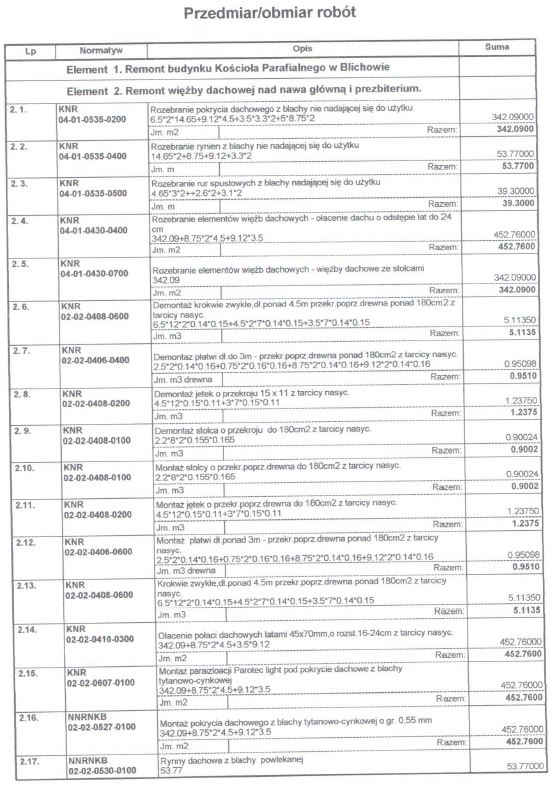 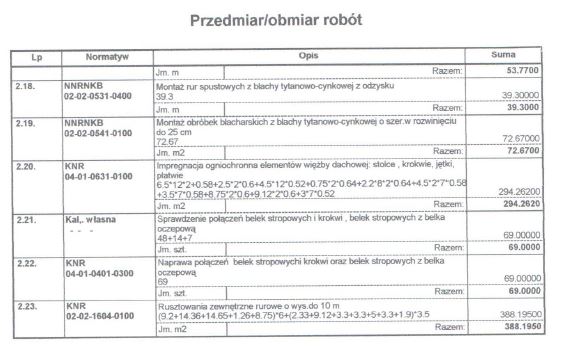 …………………………………………(podpis i pieczęć Wykonawcy)………………………………………….miejscowość, data